ИП «Катков А.В.»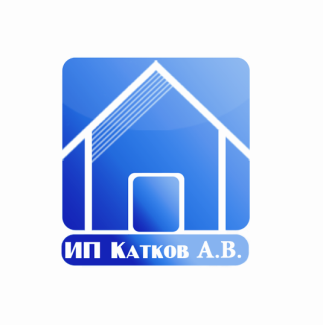 МО, г. Талдом, ул. Советская, д.46Прайс-лист  на сыпучие материалы   от  04.05.2018.ЗИЛ – 4 м³ КАМАЗ – 7 м³НаименованиеЦена, руб/ м³ЗИЛКАМАЗДоставкаЩебень (5-20)2000   1000 руб. ПО ГОРОДУ       100 руб/кмЩебень (20-40)2000   1000 руб. ПО ГОРОДУ       100 руб/кмЩебеночный отсев900   1000 руб. ПО ГОРОДУ       100 руб/кмАсфальтная крошка1500   1000 руб. ПО ГОРОДУ       100 руб/кмПГС (песок)65040006000Бесплатно до 20 кмТорф Бесплатно до 20 кмЗемля60009000